Aneksowanie umowy na realizację recept - instrukcja dotycząca sposobu zgłoszenia zmiany na stanowisku                             Kierownika apteki/punktu aptecznego W przypadku, kiedy podmiot prowadzący aptekę zamierza dokonać zmiany kierownika apteki/punktu aptecznego, powinien: I.  ETAP ELEKTRONICZNY 1. Zalogować się na Portalu Świadczeniodawcy (SZOI); 2. Dokonać zmiany w liście zatrudnionego personelu, wchodząc kolejno w:    Menu: Potencjał > Zasoby apteki >Zatrudniony personel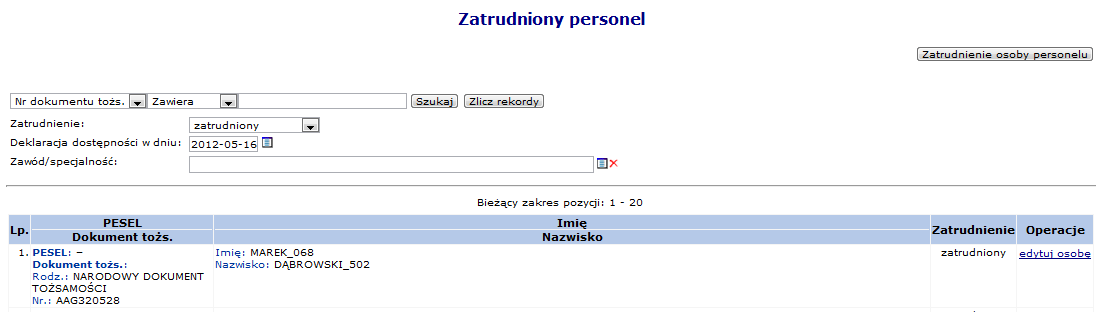 3. Następnie dokonać zmian w ewidencji personelu apteki, wchodząc kolejno w:    Menu: Potencjał > Wydzielone zasoby apteki >Ewidencja personelu apteki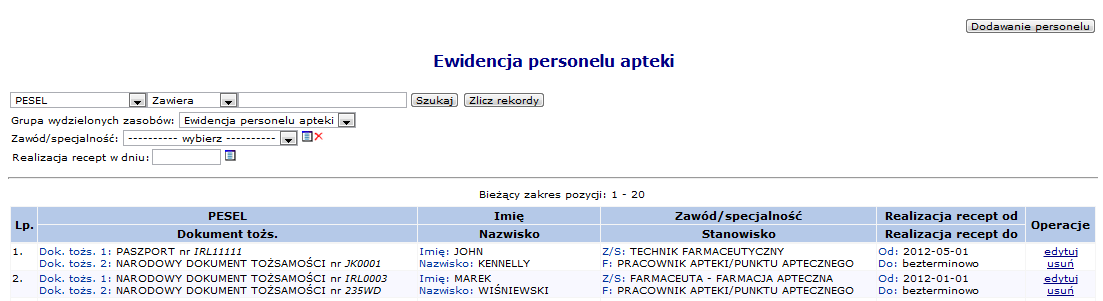 W kolejnym etapie należy wprowadzić zmianę osobową na stanowisku Kierownika apteki/punktu aptecznego z określeniem okresu pełnienia tej funkcji. W tym celu w Menu:  Potencjał  > Podmiot  > Dane podmiotu   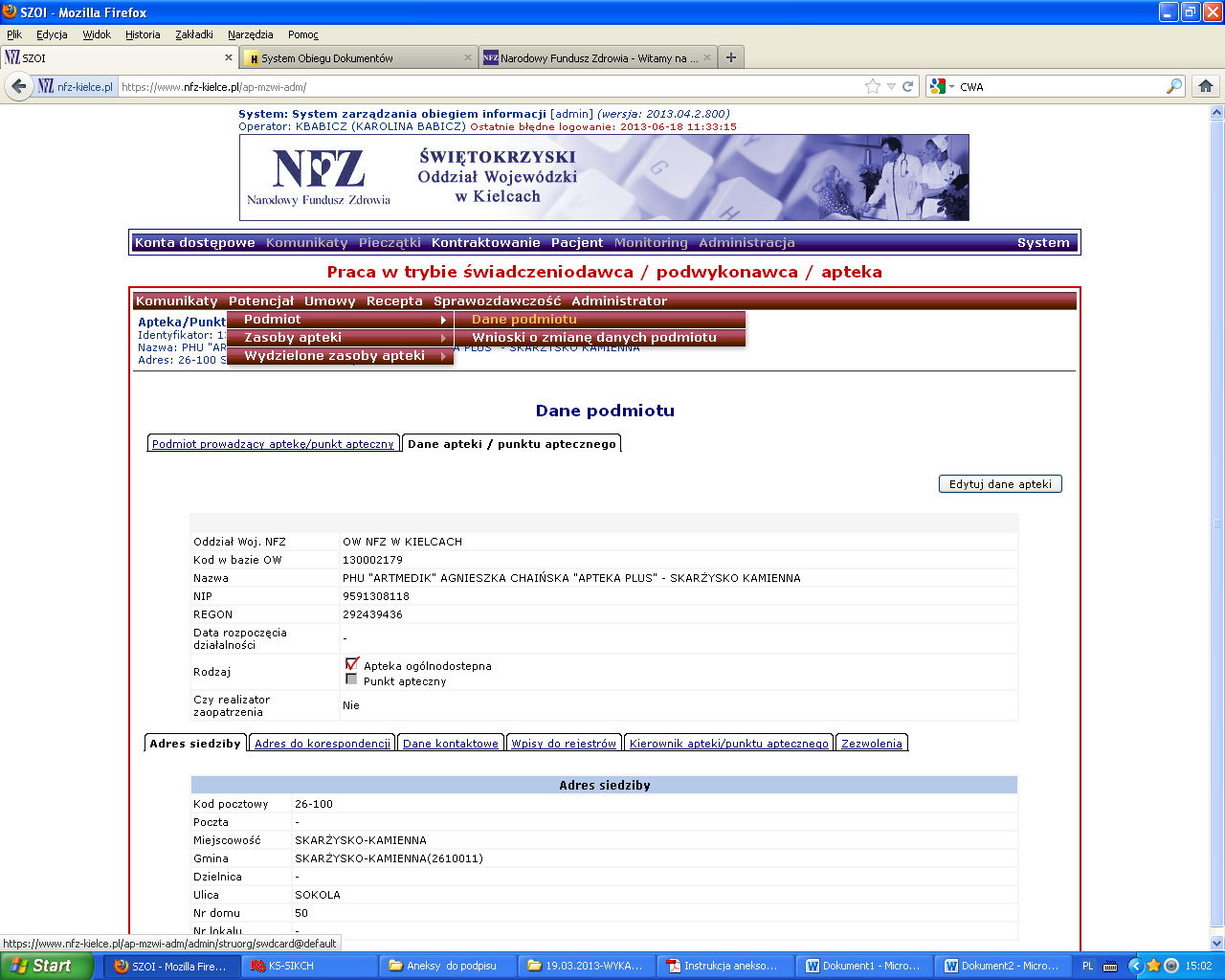 należy wybrać:Dane apteki/punktu aptecznego,Kierownik apteki/punktu aptecznegoEdytuj dane apteki     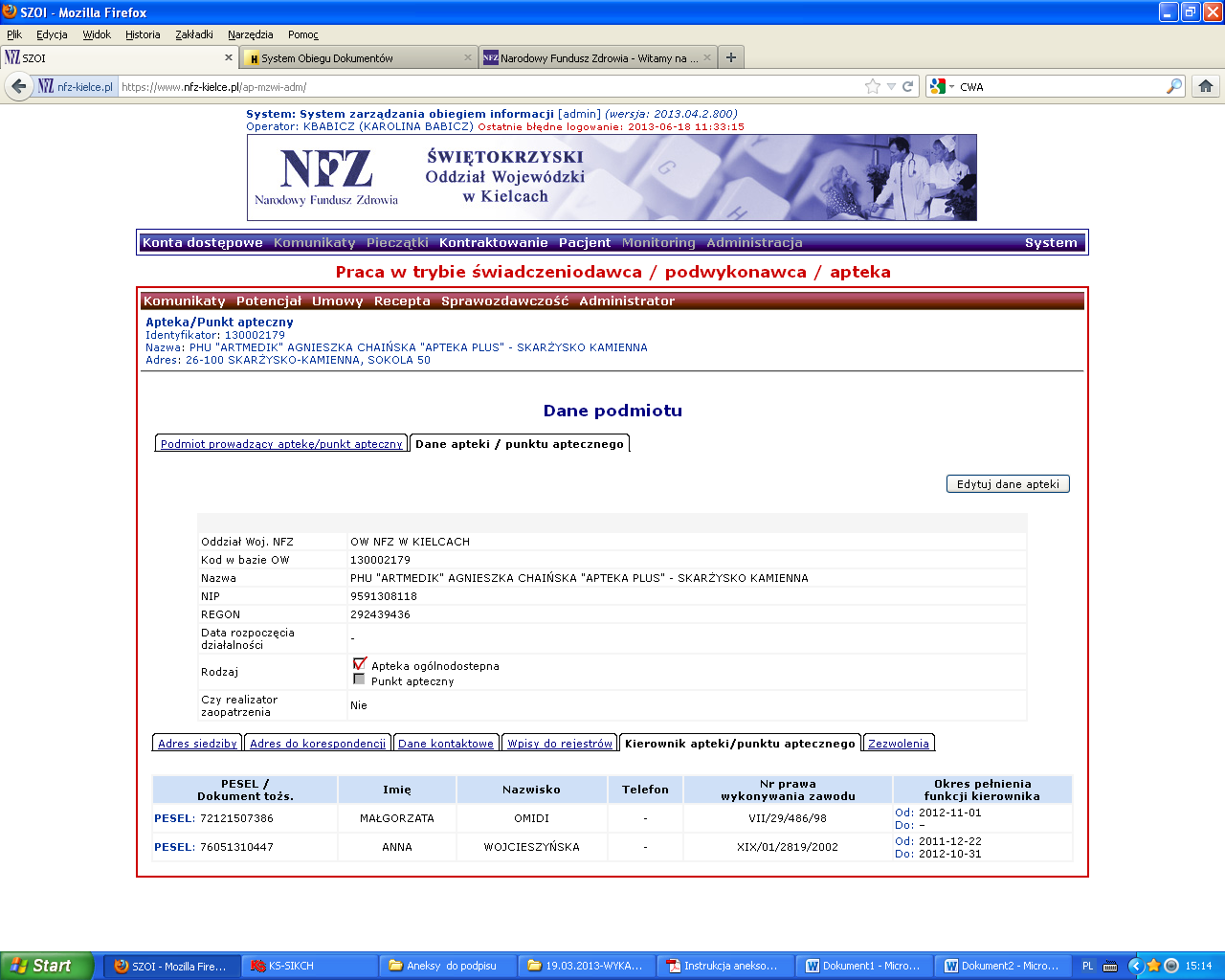 po wyświetleniu się Formularza zmiany danych – Kierownik apteki/punktu aptecznegonależy:wpisać datę zakończenia pełnienia funkcji przez dotychczasowego Kierownika (Operacje- edycja)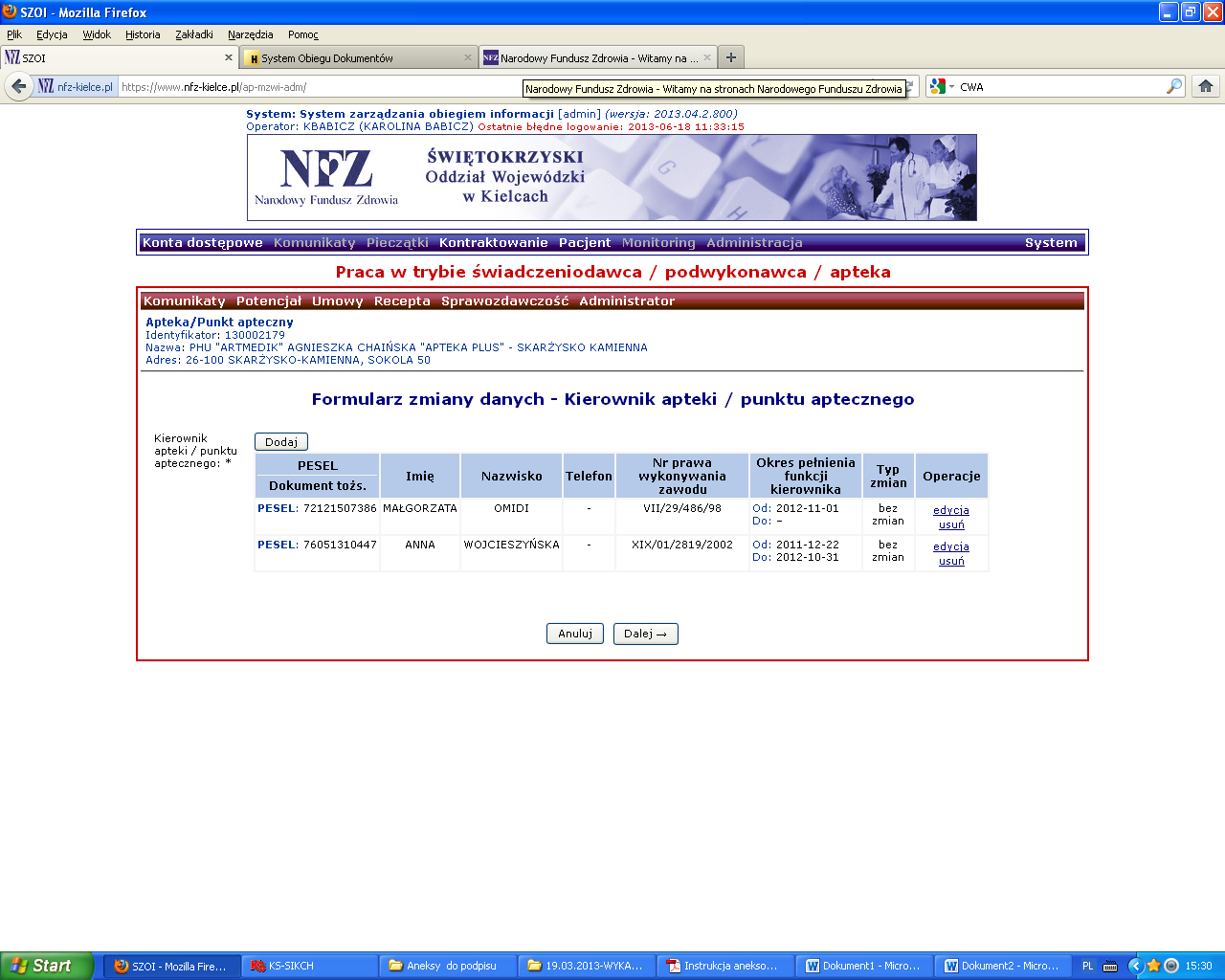  wybrać  Dodajwpisać PESEL, okres pełnienia funkcji  przez nowego Kierownikazatwierdzićpowrócić do Formularza zmiany danych – Kierownik apteki/punktu aptecznegowybrać Dalej >ZatwierdźOstatnim etapem dodawania Kierownika apteki jest wygenerowanie wniosku o zmianę danych podmiotu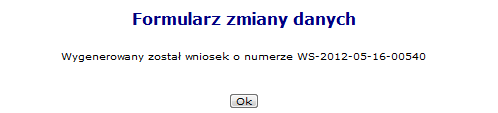 Wniosek otrzymuje status „Przekazany”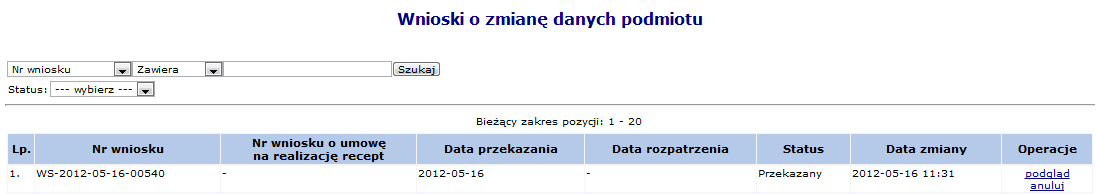 II. ETAP PISEMNY 4. Napisać do ŚwOW NFZ wniosek o aneks do umowy na realizację recept w związku ze zmianą na stanowisku kierownika apteki (plik do pobrania); 5. Przygotować załączniki do wniosku o aneks, tj. a) kserokopia prawa wykonywania zawodu farmaceuty – w przypadku wymagań do pełnienia funkcji kierownika apteki b) kserokopia prawa wykonywania zawodu farmaceuty albo kserokopia dyplomu technika farmaceutycznego – w przypadku wymagań do pełnienia funkcji kierownika punktu aptecznegoc) kserokopia dowodu osobistego kierownikaKserokopie dokumentów muszą być poświadczone za zgodność z oryginałem przez osoby uprawnione do reprezentowania podmiotu prowadzącego aptekę. Wniosek pisemny wraz załącznikami należy złożyć do ŚwOW NFZ. Na podstawie wniosku o zmianę kierownika apteki Fundusz sporządza aneks do umowy na realizację recept. 